金門縣110學年度精進國民中小學教師教學專業與課程品質整體推動計畫-國中社會領域輔導小組辦理「國中社會領域教師專業成長研習-戶外踏查之實踐」計畫依據教育部補助直轄市、縣(市)政府精進國民中學及國民小學教師教學專業與課程品質作業要點。金門縣110學年度辦理十二年國民基本教育精進國民中學及國民小學教學品質整體計畫。金門縣110學年度國民教育輔導團輔導運作計畫。現況分析因金門縣的國中學校規模較小，班級數少，各校社會領域教師有限，教師們精進教學與互相交流機會不多，藉由辦理研習，提升教師們的教學專業知能。因108課綱啟動在社會領域中有不少單元是與生活環境結合的，更鼓勵安排實察的課程，讓學生走出教室，與認識生活環境，了解生活中的環境特色與觀察記錄。故本研習計畫將以金門在地海岸環境為例，進行海岸踏查的觀察與了解，作為日後規劃戶外海岸踏查課程之參考。目標帶動專業對話與形塑專業學習社群的風氣。精進教師對於海洋教育議題之融入專業知能。精進教師戶外踏查之專業知能。強化教師對於十二年國教新課綱與領綱之專業知能的實踐，並呼應戶外教育政策（面山面海）之推行。推動方向與培訓課程重點配合十二年國民教育的推行，以精進教學策略和素養導向教學為優先，規劃導入海洋教育議題與戶外踏查之教學策略與內容。辦理單位指導單位：教育部國民及學前教育署。主辦單位：金門縣政府。承辦單位：國中社會領域輔導小組。實施對象預定招收50位全縣國中小社會領域與其他領域對於戶外實察規劃與安排有興趣的老師。辦理時間︰110年11月6日(六)14：30～20：30。辦理地點︰金門縣戶外教育與海洋教育中心（金城國中圖書館三樓）。課程內容︰課程表（如表一）報名時間請於11月2日前上全國教師進修網報名，並請至下方Qrcord連結表單，進行填寫，以利保險辦理，並請准予參加者在事後不影響課務之下補休一天。全程參與者核給研習時數6小時。經費預算由教育部國民及學前教育署補助辦理精進國民中學及國民小學教學品質計畫列支，經費預算表(如表二)。預期成效形成專業對話的風氣，激發彼此的實踐智慧與行動力。整合「素養導向教學」運用在社會科教學。整合「海洋教育議題融入領域教學策略」運用在社會科教學。新課綱「社會領綱之戶外踏查」增能。		評估實施希望藉由各項研習的滿意度回饋及專書、教材教具的互動，讓教師能領略海洋教育議題與戶外踏查規劃之策略，並利用現場實作摘要成果及教材討論後的回饋省思，來看出各項研習舉辦後的具體成效評估。獎勵︰辦理本計畫表現績優者依規定予以敘獎，以鼓舞積極、勇於任事的行政風氣。本計畫經金門縣政府核可後實施，修正時亦同。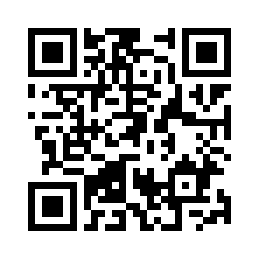 報名表單連結QR cord
https://forms.gle/HFKv9noaWxLX91FeA表一《課程表》11月6日程序起訖時間研習內容主持人一14：30～15：00報到輔導團二15:00～16:302節1.潮間帶的奧秘2.夜間潮間帶踏查之規劃與安排金門潮間帶社團-洪清漳老師三16：30～17：00出發至潮間帶四17:00～18:302節水頭潮間帶觀察金門潮間帶社團-洪清漳老師與分組解說助理（金門潮間帶社團-黃秀婷、李自長)五18:30～19:00晚餐～休息輔導團六19:00～20:302節塔山潮間帶觀察金門潮間帶社團-洪清漳老師與分組解說助理（金門潮間帶社團-黃秀婷、李自長)七20:30~賦歸領域召集人與洪清漳老師